COLEGIO SAN SEBASTIÁN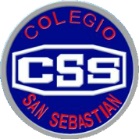 HISTORIA - 7°BÁSICOSEMESTRE IIPRUEBA FORMATIVA N° 3 CIVILIZACIONES AMERICANASEVALUACION FORMATIVA N°3 “CIVILIZACIONES AMERICANAS.”NOMBRE: ________________________________________CURSO: __________FECHA: ________INSTRUCCIONES. MARCA LA ALTERNATIVA CORRECTA Y LUEGO TRASLADA LA LETRA AL CASILLERO DE INICIO1234567891011121314151. El hombre llegó a América desde otro continente, ¿quien propuso la teoría de los navegantes de la polinesia?:a) Hardlickab) Rivetc) Corread) Méndez 2. En América existieron 2 focos de expansión cultural, los Incas se relacionan con uno de ellos que es:a) Mesoaméricab) Andinoaméricac) Paleoindiod) Beringia3. Marca los pueblos que se desarrollaron en Mesoamérica:a) Toltecas, Totonacas y Paracasb) Zapotecas, Chichimecas y Toltecasc) Mapuches, Diaguitas y Pascuensesd) Mayas, Incas y Chimú4. La capital de los mayas fue:a) Tenochtitlánb) Cuzcoc) Nazcad) ninguna de las anteriores5. El cereal más importante de las civilizaciones americanas fue el:a) arrozb) cebadac) trigod) maíz6. Tenían un sistema de numeración vigesimal:a) mayasb) aztecasc) incasd) todos los anteriores7. La capital de los aztecas fue la ciudad de:a) Tenochtitlánb) Ciudad de Méxicoc) Guatemalad) La Habana8. Una característica en común de los aztecas, mayas e incas fue:a) eran politeístasb) sólo tenían un diosc) tenían un mismo libro sagrado, parecido a la Bibliad) todas son características en común 9. El símbolo que se ubica a la derecha, se relaciona con :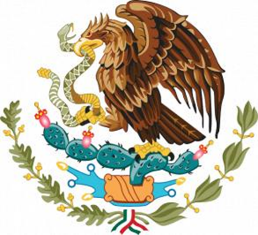 a) los aztecasb) los mayasc) los incasd) los totonacas10. Texcoco es:a) una montañab) un lago pantanosoc) una playa tropical mexicanad) ninguna de las anteriores11. El dios bueno de los aztecas se llamaba:a) Huitzilopochtlib) Intic) Quetzalcoatld) Mamacocha12. Es verdadero respecto de los incas:a) no existía la propiedad privadab) el dios malo era Chaacc) fueron conquistados por el español Hernán Cortésd) todas las opciones son falsas13. La lengua oficial del Imperio Inca fue el:a) náhuatlb) quechuac) incaicod) ninguna de las anteriores14. El español que conquistó a los incas fue:a) Atahualpab) Moctezumac) Pizarrod) Valdivia15. Los incas dominaron en Chile a:a) atacameñosb) rapanuic)  onasd) tehuelches 